§537.  Financial requirements1.  Funding.  InforME is self-supporting and may not receive an appropriation or allocation from the General Fund or other state funds.Revenue is generated through fees on services paid by data custodians, subscribers or users, from contracts with other state departments and agencies and from money, goods or in-kind services donated or awarded to carry out the purposes of this Act.[PL 2011, c. 321, §14 (AMD).]2.  Fiscal year.  InforME's fiscal year begins January 1st and ends on December 31st of each calendar year.[PL 2011, c. 321, §15 (AMD); PL 2011, c. 321, §17 (AFF).]3.  Annual audit.  The network manager shall submit to the Commissioner of Administrative and Financial Services within 120 days after the close of InforME's fiscal year InforME's annual financial report and audit certified by an independent certified public accountant, who may be the accountant or a member of the firm of accountants who regularly audit the books and accounts of the network manager, selected by the network manager.  The audit information forwarded by the network manager to the commissioner must include but is not limited to the audited financial statements, auditor opinions, reports on internal control, findings and recommendations and management letters.  InforME is subject to any further audit and review determined necessary by the Governor or the Legislative Council after furnishing reasonable notice to the network manager.[PL 1997, c. 713, §1 (NEW).]SECTION HISTORYPL 1997, c. 713, §1 (NEW). PL 2007, c. 37, §7 (AMD). PL 2011, c. 321, §§14,15 (AMD). PL 2011, c. 321, §17 (AFF). The State of Maine claims a copyright in its codified statutes. If you intend to republish this material, we require that you include the following disclaimer in your publication:All copyrights and other rights to statutory text are reserved by the State of Maine. The text included in this publication reflects changes made through the First Regular and First Special Session of the 131st Maine Legislature and is current through November 1, 2023
                    . The text is subject to change without notice. It is a version that has not been officially certified by the Secretary of State. Refer to the Maine Revised Statutes Annotated and supplements for certified text.
                The Office of the Revisor of Statutes also requests that you send us one copy of any statutory publication you may produce. Our goal is not to restrict publishing activity, but to keep track of who is publishing what, to identify any needless duplication and to preserve the State's copyright rights.PLEASE NOTE: The Revisor's Office cannot perform research for or provide legal advice or interpretation of Maine law to the public. If you need legal assistance, please contact a qualified attorney.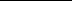 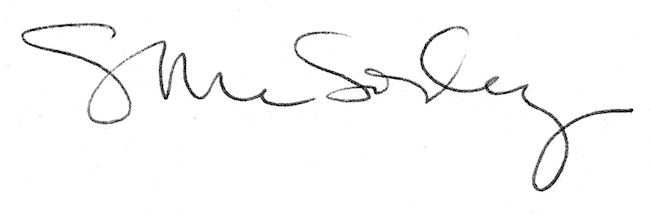 